Об исключении из кадрового резерва Саха(Якутия)стата федеральных государственных гражданских служащих (граждан Российской Федерации)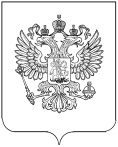 В соответствии с Федеральным законом от 27 июля 2004 г. № 79-ФЗ                   «О государственной гражданской службе Российской Федерации», Указом Президента Российской Федерации от 01 марта 2017 года № 96 «Об утверждении положения о кадровом резерве Федерального государственного органа», пунктом 50, подпунктами «б», «е», «ж» пункта 51 Положения о кадровом резерве Федеральной службы государственной статистики, утвержденного приказом Росстата от 13 ноября 2018 г. № 668,                               п р и к а з ы в а ю:Исключить из кадрового резерва Саха(Якутия)стата федеральных государственных гражданских служащих Саха(Якутия)стата (граждан Российской Федерации), согласно приложению к настоящему приказу.Административному отделу (Жуковской О.В.):	организовать работу по исключению из кадрового резерва федеральных государственных гражданских служащих  (граждан Российской Федерации) в установленном порядке;	обеспечить размещение информации об исключении из кадрового резерва федеральных государственных гражданских служащих (граждан Российской Федерации) на официальном сайте Саха(Якутия)стата в информационно-телекоммуникационной сети «Интернет».Временно исполняющий обязанности руководителя Территориального органа Федеральной службы государственной статистики по Республике Саха (Якутия)                              В.А. Константинова                                                                                 СПИСОКисключенных из кадрового резерва федеральных государственных гражданских служащих Саха(Якутия)стата (граждан Российской Федерации)РОССТАТТЕРРИТОРИАЛЬНЫЙ ОРГАН ФЕДЕРАЛЬНОЙ СЛУЖБЫ ГОСУДАРСТВЕННОЙ СТАТИСТИКИ ПО РЕСПУБЛИКЕ САХА (ЯКУТИЯ)(САХА(ЯКУТИЯ)СТАТ)ПРИКАЗ12.10.2022                                                                   № 315Якутск№ФИОВ резерв какой группы должностей зачислен Дата зачисления в кадровый резерв, номер приказа, протоколаОснование для исключения из кадрового резерва Отдел статистики предприятий, региональных счетов, балансов и ведения Статистического регистра и общероссийских классификаторовОтдел статистики предприятий, региональных счетов, балансов и ведения Статистического регистра и общероссийских классификаторовОтдел статистики предприятий, региональных счетов, балансов и ведения Статистического регистра и общероссийских классификаторовОтдел статистики предприятий, региональных счетов, балансов и ведения Статистического регистра и общероссийских классификаторовОтдел статистики предприятий, региональных счетов, балансов и ведения Статистического регистра и общероссийских классификаторовФедеральные государственные гражданские служащие Саха(Якутия)стата, включенные в кадровый резерв Саха(Якутия)статаФедеральные государственные гражданские служащие Саха(Якутия)стата, включенные в кадровый резерв Саха(Якутия)статаФедеральные государственные гражданские служащие Саха(Якутия)стата, включенные в кадровый резерв Саха(Якутия)статаФедеральные государственные гражданские служащие Саха(Якутия)стата, включенные в кадровый резерв Саха(Якутия)статаФедеральные государственные гражданские служащие Саха(Якутия)стата, включенные в кадровый резерв Саха(Якутия)стата1Владимирова Алина Гаврильевнастаршая группаприказ №138 от 26.05.2022Назначение на должность гражданской службы2Артемьева Алена Павловнастаршая группаприказ №288 от 07.10.2022Назначение на должность гражданской службыОтдел статистики уровня жизни, обследований домашних хозяйств, населения и здравоохраненияОтдел статистики уровня жизни, обследований домашних хозяйств, населения и здравоохраненияОтдел статистики уровня жизни, обследований домашних хозяйств, населения и здравоохраненияОтдел статистики уровня жизни, обследований домашних хозяйств, населения и здравоохраненияОтдел статистики уровня жизни, обследований домашних хозяйств, населения и здравоохраненияФедеральные государственные гражданские служащие Саха(Якутия)стата, включенные в кадровый резерв Саха(Якутия)статаФедеральные государственные гражданские служащие Саха(Якутия)стата, включенные в кадровый резерв Саха(Якутия)статаФедеральные государственные гражданские служащие Саха(Якутия)стата, включенные в кадровый резерв Саха(Якутия)статаФедеральные государственные гражданские служащие Саха(Якутия)стата, включенные в кадровый резерв Саха(Якутия)статаФедеральные государственные гражданские служащие Саха(Якутия)стата, включенные в кадровый резерв Саха(Якутия)стата1Луковцева Айталина Александровнастаршая группаприказ №138 от 26.05.2022Назначение на должность гражданской службы2Потапова Айыына Ивановнастаршая группаприказ №138 от 26.05.2022Увольнение с государственной гражданской службыГраждане Российской Федерации, включенные в кадровый резерв Саха(Якутия)статаГраждане Российской Федерации, включенные в кадровый резерв Саха(Якутия)статаГраждане Российской Федерации, включенные в кадровый резерв Саха(Якутия)статаГраждане Российской Федерации, включенные в кадровый резерв Саха(Якутия)статаГраждане Российской Федерации, включенные в кадровый резерв Саха(Якутия)стата1Никифорова Надежда Юрьевнастаршая группа приказ №203 от 09.07.2019непрерывное пребывание в кадровом резерве более 3-х лет2Захарова Евгения Егоровнастаршая группаприказ №324 от 02.11.2021Назначение на должность гражданской службы Отдел статистики цен, финансов, строительства, инвестиций и жилищно-коммунального хозяйства  Отдел статистики цен, финансов, строительства, инвестиций и жилищно-коммунального хозяйства  Отдел статистики цен, финансов, строительства, инвестиций и жилищно-коммунального хозяйства  Отдел статистики цен, финансов, строительства, инвестиций и жилищно-коммунального хозяйства  Отдел статистики цен, финансов, строительства, инвестиций и жилищно-коммунального хозяйства  Федеральные государственные гражданские служащие Саха(Якутия)стата, включенные в кадровый резерв Саха(Якутия)статаФедеральные государственные гражданские служащие Саха(Якутия)стата, включенные в кадровый резерв Саха(Якутия)статаФедеральные государственные гражданские служащие Саха(Якутия)стата, включенные в кадровый резерв Саха(Якутия)статаФедеральные государственные гражданские служащие Саха(Якутия)стата, включенные в кадровый резерв Саха(Якутия)статаФедеральные государственные гражданские служащие Саха(Якутия)стата, включенные в кадровый резерв Саха(Якутия)стата1Пахомова Мария Николаевнастаршая группаприказ №288 от 07.10.2022Назначение на должность гражданской службыОтдел статистики сельского хозяйства и окружающей природной среды Отдел статистики сельского хозяйства и окружающей природной среды Отдел статистики сельского хозяйства и окружающей природной среды Отдел статистики сельского хозяйства и окружающей природной среды Отдел статистики сельского хозяйства и окружающей природной среды Федеральные государственные гражданские служащие Саха(Якутия)стата, включенные в кадровый резерв Саха(Якутия)статаФедеральные государственные гражданские служащие Саха(Якутия)стата, включенные в кадровый резерв Саха(Якутия)статаФедеральные государственные гражданские служащие Саха(Якутия)стата, включенные в кадровый резерв Саха(Якутия)статаФедеральные государственные гражданские служащие Саха(Якутия)стата, включенные в кадровый резерв Саха(Якутия)статаФедеральные государственные гражданские служащие Саха(Якутия)стата, включенные в кадровый резерв Саха(Якутия)стата1Лебедева Мария Вячеславовнаведущая группаприказ №234 от 13.08.2021Назначение на должность гражданской службы2Варламова Марина Валерьевнастаршая группаприказ №138 от 26.05.2022Назначение на должность гражданской службыОтдел статистики труда, образования, науки и инноваций  Отдел статистики труда, образования, науки и инноваций  Отдел статистики труда, образования, науки и инноваций  Отдел статистики труда, образования, науки и инноваций  Отдел статистики труда, образования, науки и инноваций  Федеральные государственные гражданские служащие Саха(Якутия)стата, включенные в кадровый резерв Саха(Якутия)статаФедеральные государственные гражданские служащие Саха(Якутия)стата, включенные в кадровый резерв Саха(Якутия)статаФедеральные государственные гражданские служащие Саха(Якутия)стата, включенные в кадровый резерв Саха(Якутия)статаФедеральные государственные гражданские служащие Саха(Якутия)стата, включенные в кадровый резерв Саха(Якутия)статаФедеральные государственные гражданские служащие Саха(Якутия)стата, включенные в кадровый резерв Саха(Якутия)стата1Соломонова Марина Алексеевнастаршая группаприказ №288 от 07.10.2022Назначение на должность гражданской службыОтдел статистики рыночных услугОтдел статистики рыночных услугОтдел статистики рыночных услугОтдел статистики рыночных услугОтдел статистики рыночных услугФедеральные государственные гражданские служащие Саха(Якутия)стата, включенные в кадровый резерв Саха(Якутия)статаФедеральные государственные гражданские служащие Саха(Якутия)стата, включенные в кадровый резерв Саха(Якутия)статаФедеральные государственные гражданские служащие Саха(Якутия)стата, включенные в кадровый резерв Саха(Якутия)статаФедеральные государственные гражданские служащие Саха(Якутия)стата, включенные в кадровый резерв Саха(Якутия)статаФедеральные государственные гражданские служащие Саха(Якутия)стата, включенные в кадровый резерв Саха(Якутия)стата1Румянцева Сулустаана Карловнастаршая группаприказ №286 от 08.10.2019непрерывное пребывание в кадровом резерве более 3-х лет2Помигалова Лариса Александровнастаршая группаприказ №286 от 08.10.2019непрерывное пребывание в кадровом резерве более 3-х летГраждане Российской Федерации, включенные в кадровый резерв Саха(Якутия)статаГраждане Российской Федерации, включенные в кадровый резерв Саха(Якутия)статаГраждане Российской Федерации, включенные в кадровый резерв Саха(Якутия)статаГраждане Российской Федерации, включенные в кадровый резерв Саха(Якутия)статаГраждане Российской Федерации, включенные в кадровый резерв Саха(Якутия)стата1Никонова Ирина Васильевнастаршая группаприказ №286 от 08.10.2019непрерывное пребывание в кадровом резерве более 3-х летОтдел сводных статистических работ и общественных связейОтдел сводных статистических работ и общественных связейОтдел сводных статистических работ и общественных связейОтдел сводных статистических работ и общественных связейОтдел сводных статистических работ и общественных связейФедеральные государственные гражданские служащие Саха(Якутия)стата, включенные в кадровый резерв Саха(Якутия)статаФедеральные государственные гражданские служащие Саха(Якутия)стата, включенные в кадровый резерв Саха(Якутия)статаФедеральные государственные гражданские служащие Саха(Якутия)стата, включенные в кадровый резерв Саха(Якутия)статаФедеральные государственные гражданские служащие Саха(Якутия)стата, включенные в кадровый резерв Саха(Якутия)статаФедеральные государственные гражданские служащие Саха(Якутия)стата, включенные в кадровый резерв Саха(Якутия)стата1Федорова Сабина Никитичнастаршая группаприказ №203 от 09.07.2019непрерывное пребывание в кадровом резерве более 3-х лет2Шапошникова Екатерина Сергеевнаведущая группаприказ №226 от 01.08.2019непрерывное пребывание в кадровом резерве более 3-х летФинансово-экономический отделФинансово-экономический отделФинансово-экономический отделФинансово-экономический отделФинансово-экономический отделФедеральные государственные гражданские служащие Саха(Якутия)стата, включенные в кадровый резерв Саха(Якутия)статаФедеральные государственные гражданские служащие Саха(Якутия)стата, включенные в кадровый резерв Саха(Якутия)статаФедеральные государственные гражданские служащие Саха(Якутия)стата, включенные в кадровый резерв Саха(Якутия)статаФедеральные государственные гражданские служащие Саха(Якутия)стата, включенные в кадровый резерв Саха(Якутия)статаФедеральные государственные гражданские служащие Саха(Якутия)стата, включенные в кадровый резерв Саха(Якутия)стата1Лошакова Лена Николаевнастаршая группа приказ №288 от 07.10.2022Назначение на должность гражданской службыГраждане Российской Федерации, включенные в кадровый резерв Саха(Якутия)статаГраждане Российской Федерации, включенные в кадровый резерв Саха(Якутия)статаГраждане Российской Федерации, включенные в кадровый резерв Саха(Якутия)статаГраждане Российской Федерации, включенные в кадровый резерв Саха(Якутия)статаГраждане Российской Федерации, включенные в кадровый резерв Саха(Якутия)стата2Карамзина Ольга Гаврильевнастаршая группа приказ №314 от 14.11.2019Назначение на должность гражданской службы Отдел государственной статистики в г. ЯкутскОтдел государственной статистики в г. ЯкутскОтдел государственной статистики в г. ЯкутскОтдел государственной статистики в г. ЯкутскОтдел государственной статистики в г. ЯкутскФедеральные государственные гражданские служащие Саха(Якутия)стата, включенные в кадровый резерв Саха(Якутия)статаФедеральные государственные гражданские служащие Саха(Якутия)стата, включенные в кадровый резерв Саха(Якутия)статаФедеральные государственные гражданские служащие Саха(Якутия)стата, включенные в кадровый резерв Саха(Якутия)статаФедеральные государственные гражданские служащие Саха(Якутия)стата, включенные в кадровый резерв Саха(Якутия)статаФедеральные государственные гражданские служащие Саха(Якутия)стата, включенные в кадровый резерв Саха(Якутия)стата1Беляшова Мария Анатольевнаведущая группа приказ №226 от 01.08.2019непрерывное пребывание в кадровом резерве более 3-х летОтдел государственной статистики в г. МирныйОтдел государственной статистики в г. МирныйОтдел государственной статистики в г. МирныйОтдел государственной статистики в г. МирныйОтдел государственной статистики в г. МирныйФедеральные государственные гражданские служащие Саха(Якутия)стата, включенные в кадровый резерв Саха(Якутия)статаФедеральные государственные гражданские служащие Саха(Якутия)стата, включенные в кадровый резерв Саха(Якутия)статаФедеральные государственные гражданские служащие Саха(Якутия)стата, включенные в кадровый резерв Саха(Якутия)статаФедеральные государственные гражданские служащие Саха(Якутия)стата, включенные в кадровый резерв Саха(Якутия)статаФедеральные государственные гражданские служащие Саха(Якутия)стата, включенные в кадровый резерв Саха(Якутия)стата1Томашук Ольга Сергеевнаведущая группа приказ №380 от 30.12.2021Увольнение с государственной гражданской службыОтдел государственной статистики в г. Мирный (в г. Алдан)Отдел государственной статистики в г. Мирный (в г. Алдан)Отдел государственной статистики в г. Мирный (в г. Алдан)Отдел государственной статистики в г. Мирный (в г. Алдан)Отдел государственной статистики в г. Мирный (в г. Алдан)Граждане Российской Федерации, включенные в кадровый резерв Саха(Якутия)статаГраждане Российской Федерации, включенные в кадровый резерв Саха(Якутия)статаГраждане Российской Федерации, включенные в кадровый резерв Саха(Якутия)статаГраждане Российской Федерации, включенные в кадровый резерв Саха(Якутия)статаГраждане Российской Федерации, включенные в кадровый резерв Саха(Якутия)стата1Митченко Ольга Владимировнастаршая группа приказ №286 от 08.10.2019непрерывное пребывание в кадровом резерве более 3-х летОтдел государственной статистики в г. Мирный (г. Нерюнгри)Отдел государственной статистики в г. Мирный (г. Нерюнгри)Отдел государственной статистики в г. Мирный (г. Нерюнгри)Отдел государственной статистики в г. Мирный (г. Нерюнгри)Отдел государственной статистики в г. Мирный (г. Нерюнгри)Граждане Российской Федерации, включенные в кадровый резерв Саха(Якутия)статаГраждане Российской Федерации, включенные в кадровый резерв Саха(Якутия)статаГраждане Российской Федерации, включенные в кадровый резерв Саха(Якутия)статаГраждане Российской Федерации, включенные в кадровый резерв Саха(Якутия)статаГраждане Российской Федерации, включенные в кадровый резерв Саха(Якутия)стата1Терза Ольга Сергеевнастаршая группаприказ № 324 от 02.11.2021Назначение на должность гражданской службыАдминистративный отделАдминистративный отделАдминистративный отделАдминистративный отделАдминистративный отделФедеральные государственные гражданские служащие Саха(Якутия)стата, включенные в кадровый резерв Саха(Якутия)статаФедеральные государственные гражданские служащие Саха(Якутия)стата, включенные в кадровый резерв Саха(Якутия)статаФедеральные государственные гражданские служащие Саха(Якутия)стата, включенные в кадровый резерв Саха(Якутия)статаФедеральные государственные гражданские служащие Саха(Якутия)стата, включенные в кадровый резерв Саха(Якутия)статаФедеральные государственные гражданские служащие Саха(Якутия)стата, включенные в кадровый резерв Саха(Якутия)стата1Колесникова Лариса Витальевнастаршая группа приказ №377 от 24.12.2019Назначение на должность гражданской службы2Ноговицына Диана Моисеевна старшая группа приказ №377 от 24.12.2019Назначение на должность гражданской службы Отдел обработки статистической информацииОтдел обработки статистической информацииОтдел обработки статистической информацииОтдел обработки статистической информацииОтдел обработки статистической информацииФедеральные государственные гражданские служащие Саха(Якутия)стата, включенные в кадровый резерв Саха(Якутия)статаФедеральные государственные гражданские служащие Саха(Якутия)стата, включенные в кадровый резерв Саха(Якутия)статаФедеральные государственные гражданские служащие Саха(Якутия)стата, включенные в кадровый резерв Саха(Якутия)статаФедеральные государственные гражданские служащие Саха(Якутия)стата, включенные в кадровый резерв Саха(Якутия)статаФедеральные государственные гражданские служащие Саха(Якутия)стата, включенные в кадровый резерв Саха(Якутия)стата1Федорова Сабина Никитична старшая группаприказ №179 от 23.06.2021Назначение на должность гражданской службы2Ноговицына Тамара Николаевнастаршая группаприказ №138 от 26.05.2022Назначение на должность гражданской службы3Потапова Айыына Ивановнастаршая группаприказ №138 от 26.05.2022Увольнение с государственной гражданской службыГраждане Российской Федерации, включенные в кадровый резерв Саха(Якутия)статаГраждане Российской Федерации, включенные в кадровый резерв Саха(Якутия)статаГраждане Российской Федерации, включенные в кадровый резерв Саха(Якутия)статаГраждане Российской Федерации, включенные в кадровый резерв Саха(Якутия)статаГраждане Российской Федерации, включенные в кадровый резерв Саха(Якутия)стата1Баланова Мичээрэ Иннокентьевнастаршая группаприказ №138 от 26.05.2022Назначение на должность гражданской службы Отдел организации и проведения переписей и обследованийОтдел организации и проведения переписей и обследованийОтдел организации и проведения переписей и обследованийОтдел организации и проведения переписей и обследованийОтдел организации и проведения переписей и обследованийФедеральные государственные гражданские служащие Саха(Якутия)стата, включенные в кадровый резерв Саха(Якутия)статаФедеральные государственные гражданские служащие Саха(Якутия)стата, включенные в кадровый резерв Саха(Якутия)статаФедеральные государственные гражданские служащие Саха(Якутия)стата, включенные в кадровый резерв Саха(Якутия)статаФедеральные государственные гражданские служащие Саха(Якутия)стата, включенные в кадровый резерв Саха(Якутия)статаФедеральные государственные гражданские служащие Саха(Якутия)стата, включенные в кадровый резерв Саха(Якутия)стата1Потапова Айыына Ивановнастаршая группаприказ №138 от 26.05.2022Увольнение с государственной гражданской службы